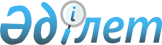 О признании утратившим силу приказа Министра финансов Республики Казахстан от 27 июля 2016 года № 405 "Об утверждении форм обязательств об использовании ввозимых автокомпонентов в пределах срока исковой давности исключительно в целях промышленной сборки моторных транспортных средств и об использовании ввозимых сырья и (или) материалов в пределах срока исковой давности исключительно при осуществлении деятельности в рамках инвестиционного контракта"Приказ Министра финансов Республики Казахстан от 7 ноября 2018 года № 978. Зарегистрирован в Министерстве юстиции Республики Казахстан 12 ноября 2018 года № 17728
      В соответствии с пунктом 2 статьи 27 Закона Республики Казахстан от 6 апреля 2016 года "О правовых актах" ПРИКАЗЫВАЮ:
      1. Признать утратившим силу приказ Министра финансов Республики Казахстан от 27 июля 2016 года № 405 "Об утверждении форм обязательств об использовании ввозимых автокомпонентов в пределах срока исковой давности исключительно в целях промышленной сборки моторных транспортных средств и об использовании ввозимых сырья и (или) материалов в пределах срока исковой давности исключительно при осуществлении деятельности в рамках инвестиционного контракта" (зарегистрирован в Реестре государственной регистрации нормативных правовых актов под № 14166, 15 сентября 2016 года опубликован в информационно-правовой системе "Әділет").
      2. Комитету государственных доходов Министерства финансов Республики Казахстан в установленном законодательном порядке обеспечить:
      1) государственную регистрацию настоящего приказа в Министерстве юстиции Республики Казахстан;
      2) в течение десяти календарных дней со дня государственной регистрации настоящего приказа направление его на казахском и русском языках в Республиканское государственное предприятие на праве хозяйственного ведения "Республиканский центр правовой информации" Министерства юстиции Республики Казахстан для официального опубликования и включения в Эталонный контрольный банк нормативных правовых актов Республики Казахстан;
      3) размещение настоящего приказа на интернет-ресурсе Министерства финансов Республики Казахстан;
      4) в течение десяти рабочих дней после государственной регистрации настоящего приказа в Министерстве юстиции Республики Казахстан представление в Департамент юридической службы Министерства финансов Республики Казахстан сведений об исполнении мероприятий, предусмотренных подпунктами 1), 2) и 3) настоящего пункта.
      3. Настоящий приказ вводится в действие по истечении десяти календарных дней после дня его первого официального опубликования.
					© 2012. РГП на ПХВ «Институт законодательства и правовой информации Республики Казахстан» Министерства юстиции Республики Казахстан
				
      Министр финансов
Республики Казахстан 

А. Смаилов
